目    录１、关于举行温州大学第三十九届运动会田径比赛的通知………………………………………2２、“体育道德风尚奖”、“优秀组织奖”评选方法………………………………………………8３、温州大学第三十九届运动会田径比赛主席团名单………………………………………………10４、温州大学第三十九届运动会田径比赛组委会名单………………………………………………11５、温州大学第三十九届运动会田径比赛仲裁委员会名单…………………………………………12６、温州大学第三十九届运动会田径比赛裁判员名单…………………………………………12７、温州大学第三十九届运动会田径比赛代表队人数统计表………………………………………13８、温州大学第三十九届运动会田径比赛各代表队名单……………………………………………159、温州大学第三十九届运动会田径比赛竞赛日程表…………………………………………2410、温州大学第三十九届运动会田径比赛竞赛分组表……………………………………………2611、温州大学第三十九届运动会田径比赛田赛各场地比赛时间表…………………………… 4512、温州大学第三十九届运动会田径比赛学生组校最高纪录……………………………………4613、温州大学第三十九届运动会田径比赛观众席位置安排示意图…………………………………49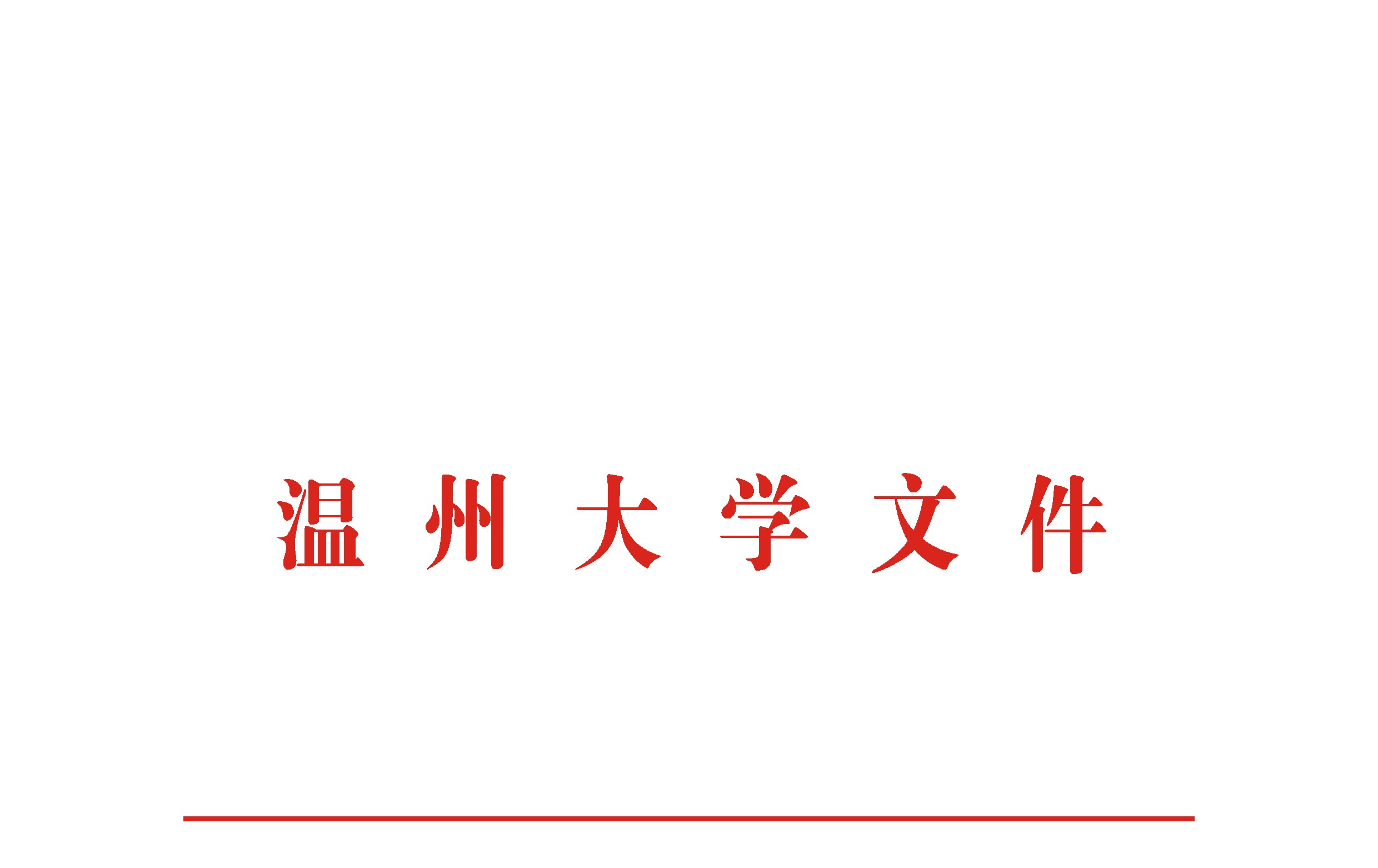 温大行政〔2016〕194号关于举行温州大学第三十九届运动会田径比赛的通知各学院、各部门：为全面贯彻德、智、体全面发展的教育方针，落实教育部颁布的《高等学校体育工作基本标准》的文件精神，促进校园阳光体育活动有序、热烈、文明开展，提高我校学生运动会参与程度和竞技运动水平，强化广大师生员工的体育锻炼意识，增强体质，从而达到健康学习、健康工作、健康生活的目的，经研究决定，学校于2016年10月27日至10月28日在茶山北校区田径场举行温州大学第三十九届运动会田径比赛。运动会期间全校停课，行政照常上班，请各学院、各部门认真组织师生积极参加校运动会各项比赛和相关活动。附件：1.温州大学第三十九届运动会田径比赛竞赛规程温州大学第三十九届运动会田径比赛“体育道德风尚奖”、“优秀组织奖”评选办法                                     温 州 大 学                                   2016年9月28日附件1温州大学第三十九届运动会田径比赛竞赛规程一、竞赛日期与地点2016年10月27日至10月28日在茶山北校区田径场举行。二、参赛单位商学院、法政学院、马克思主义学院、教师教育学院、人文学院、外国语学院、音乐学院、美术与设计学院、数学与信息科学学院、物理与电子信息工程学院、化学与材料工程学院、生命与环境科学学院、机电工程学院、建筑工程学院、国际合作学院、成人（继续）教育学院、体育学院（班级为单位），各教工工会小组。三、竞赛分组及项目（一）竞赛分组1.学生组：甲组：普通本科生、专科生、研究生乙组：体育专业本科生、研究生2.教工组：男子甲组（35岁以下，1981年1月1日以后出生）男子乙组（36—50岁，1980年12月31日以前出生—1966年1月1日以后出生）男子丙组（50岁以上，1965年12月31日以前出生）女子甲组（35岁以下，1981年1月1日以后出生）女子乙组（36—45岁，1980年12月31日以前出生—1971年1月1日以后出生）女子丙组（46岁以上，1970年12月31日以前出生 ）（二）竞赛项目1.学生甲组男子（16项）：100米、200米、400米、800米、1500米、5000米、110米栏（栏高1米）、400米栏（栏高0.914米）、4×100米接力、4×400米接力、跳高、跳远、三级跳远、铅球（7.26公斤）、标枪（800克）、铁饼（2公斤）。女子（16项）：100米、200米、400米、800米、1500米、3000米、100米栏（栏高0.84米）、400米栏（栏高0.76米）、4×100米接力、4×400米接力、跳高、跳远、三级跳远、铅球（4公斤）、标枪（600克）、铁饼（1公斤）。2.学生乙组男子（14项）：100米、200米、400米、1500米、110米栏（栏高1.067米）、400米栏（栏高0.914米）、4×100米接力、4×400米接力、跳高、跳远、三级跳远、铅球（7.26公斤）、标枪（800克）、铁饼（2公斤）。女子（14项）：100米、200米、400米、1500米、100米栏（栏高0.84米）、400米栏（栏高0.76米）、4×100米接力、4×400米接力、跳高、跳远、三级跳远、铅球（4公斤）、标枪（600克）、铁饼（1公斤）。3.教工组田径项目：男子甲组（35岁以内）： 100米、800米、5000米、跳远、铅球（7.26公斤）。男子乙组（36—50岁）：100米、3000米、立定跳远、铅球（5公斤）。男子丙组（50岁以上）：手榴弹投准（15米）、50米持物跑、篮球投准（10次）。女子甲组（35岁以内）：100米、800米、3000米、跳远、铅球（4公斤）。女子乙组（36—45岁）：100米、1500米、立定跳远、铅球（4公斤）。女子丙组（46岁以上）：50米持物跑、垒球投准（15米）。趣味性集体项目（加倍计入团体总分）：（1）10人×80米迎面接力（男7人、女3人，要求处级领导一人，30周岁以上、40周岁以上各二人以上（含），45周岁以上一人以上（含），大年龄段可以替换小年龄段）（比赛地点：田径场）（2）4×100米混合接力（男3人，女1人安排第一棒，年龄要求20周岁以上、30周岁以上、40周岁以上、45周岁以上各一人，大年龄段可以替换小年龄段）（比赛地点：田径场）。（3）全场往返运球投篮（6人,男4人，女2人，40周岁以上、45周岁以上各一人（含）以上，大年龄段可以替换小年龄段）。集体跳绳（10人，男4人，女4人，40周岁以上、45周岁以上各一人（含）以上，大年龄段可以替换小年龄段，摇绳2人不作限制）。毛毛虫竞速（6人，男3人，女3人，赛道长为30米，骑在充气毛毛虫上，不得脱离器械前行，不得触地拖拉器械前进，以毛毛虫头部触及终点线后沿垂直面为计时停止，用时少者名次列前 ）。四、参加和竞赛办法1.学生组，各代表团报团长1人（分管体育负责人）、领队1人、教练员2人、学生田径项目运动员限报20人（单性别人数不得超12人），每人限报2项，每项限报3人，可兼报4×100米接力、4×400米接力。2.各教工代表队限报45人（男、女人数不限）（集体项目运动员包括在内），每人限报1项，每项限报2人,可兼报集体项目。  3.运动员参赛资格：凡本校本、专科在校生、研究生（不包括进修生）、在职教职工、离退休干部均可报名参加。4.参加3000米及以上长距离跑项目的运动员，必须经校医务室体检，证明身体健康方可参赛。体检时间定于10月19日（星期三）下午1:30–4:30，体检地点在北校区医务室。未体检者不予参加比赛，比赛时以体检健康证明为依据检录。5.田径项目比赛时运动员必须佩带号码布。五、报名日期及办法采用网上报名，网址http://jsgl.tjydh.net/wdbm和体育学院网站首页。打印一份报名表，负责人签字盖章后必须于10月15日前报送至指定地点，逾期不予受理。打印报名单送交北校区行政楼二楼体育学院213办公室李野老师，电话86680910。递交报名单后，一律不得更改项目。报名有关事宜与林小义老师联系，联系电话：13587767728，667728。成绩查询网址：http://jsgl.tjydh.net/wdcj六、竞赛办法比赛采用国家体育总局审定的《2015田径竞赛规则》和特定规则。七、录取名次和办法1.学生甲组团体总分取前8名，乙组团体总分取前3名，如积分相等，以破记录多者列前，再相等，以第一名多者列前，其余以此类推。2.学生组各单项取前8名，按9、7、6、5、4、3、2、1计分，集体项目加倍计分，破省大学生运动会纪录加10分，破校纪录加5分。如单项报名学生组少于8人（队），则减少1名录取，只有1人（队）报名时，必须改项。3.教工组各单项取前6名，按7、5、4、3、2、1计分，集体项目加倍计分，如报名人数不足6人（队）则递减1名录取。只有1人（队）报名时，必须改项。4.名次并列者，得分平均计算。八、奖励办法1.学生甲组团体总分前8名，乙组团体总分前三名分别授予奖杯。个人单项按规定录取名次分别授予证书和前三名奖牌。2.破纪录者，发给奖金和证书。3.教工组团体总分前6名发奖杯和奖金，单项和集体项目比赛按规定录取名额，发给奖品。4.设“体育道德风尚奖”和“优秀组织奖”，学生甲组各4名，学生乙组各2名（评选办法见附件2）5.大会设优秀裁判员奖16名，授予优秀裁判员证书，评选办法另定。九、代表团旗帜各学院代表团自备2米×1.2米院旗一面。十、裁判员大会裁判员由体育学院聘请。十一、申诉凡对运动员资格有异议；在比赛中对裁判裁决有异议，可在该项目成绩公告后30分钟内向“仲裁委员会”提出申诉。十二、其它本规程未尽事宜，另行通知。附件2温州大学第三十九届运动会田径比赛“体育道德风尚奖”、“优秀组织奖”评选办法一、评选范围参加本次比赛的各学院代表队及体育学院各班级。二、评选条件（一）“体育道德风尚奖”1.认真执行大会的有关要求，严格遵守大会纪律。2.服从大会统一指挥，遵守赛场纪律，比赛作风端正，尊重对手，尊重裁判，尊重观众。3.认真对待每一场比赛，奋力进取，顽强拼搏，赛出水平，胜不骄，败不馁。4.遵守社会公德，讲文明、讲礼貌、讲卫生、爱护公物、注重形象，展示风范。（二）“优秀组织奖”1.认真执行本届运动会的各项规定，学院领导重视。2.积极参加，准备工作充分，报名及时，符合报名程序。3.赛前认真组织训练，并通过各种形式选拔组队参赛。4.组织学生有序观看比赛，为所有运动员加油助威，增添运动会氛围。5.遵守社会公德，讲文明、讲礼貌、讲卫生、爱护公物、注重形象，展示风范。三、评选办法1.校运会组委会成立评选小组负责评选活动。2.评选“体育道德风尚奖”和“优秀组织奖”由各学院及有关大会工作机构提名推荐。评选小组根据推荐情况，广泛听取意见后，提出初选名单，提交大会组委会审定。四、评选名额及奖励评选“体育道德风尚奖”和“优秀组织奖”代表队学生甲组各4名，学生乙组各2名，获奖代表队由大会组委会在闭幕式上授予奖匾。五、评选时间各学院于10月27日下午派人到编排记录公告组（看台下）领取推荐表填写并于10月28日上午11：00之前将推荐表送交编排记录公告组，逾期无效。温州大学第三十九届运动会田径比赛主席团成员名单   林娟娟  李校堃  赵  敏  牟德刚  王北铰  薛  伟     吴金法  蔡曙光  钱  强  方益权  陈安金  潘玉驹     王定福  董新姣  施晓秋  蔡联群　孙安梭  张希均　   屠霁霞  姜海燕  方建敏  李方强  徐小兵  郑彩莲　 林  钦  王柏民  杨立淮  张文健  周  冀  叶建强　 吴  静  陈孟森  刘青松  张丽萍  全  力  胡记芳　   方乐平  黄文浩  周  荣  张  敏  朱建平  周剑平 　黄俊铭  孙玉冰温州大学第三十九届运动会田径比赛组织委员会名单主  任：方益权副主任：王定福  施晓秋　张希均  张文健  委  员：冯方盛  董新姣  蔡联群  孙安梭　屠霁霞  姜海燕  方建敏  李方强  徐小兵　郑彩莲  林  钦  王柏民  杨立淮  周  冀　叶建强　吴  静  陈孟森  刘青松  张丽萍　全  力　胡记芳  方乐平  黄文浩  周  荣　张  敏朱建平  周剑平  黄俊铭  孙玉冰温州大学第三十九届运动会田径比赛裁判人事安排技术代表蔡忠建技术官员袁建国　杨志敏仲裁委员王定福  张希均  张文健  蔡联群  屠霁霞裁  判  员  名  单总裁判长：  林小义径赛裁判长：南存鹤检录主裁判：张松林 李  野  检录裁判员：朱  凯 张一洲 毛道宏 鲍朗朗 郑杭建 余  坚 杨彬彬 叶莎莎检查主裁判：娄坚强  检查裁判员：蒋泽倪 许松辉 沈  涛 赵珍淦 沈  越 蒋倩雯 孟昊晟 楼璎瑶发  令  员：林  辉召回发令员：郑冯超 汤瑞杰 梅宇琪 助理发令员：阮钦剑 毛伟瑞 方  元终点计时主裁判：桑国强 潘树金终点计时裁判员：耿  硕 吴小羽 张  豪 王永鑫 王璐霞 徐长江 方陈鸣 俞杰众终点摄影主裁判：张  娜 周义义 终点摄影裁判员：贾梦霞 叶圆月 俞  晓 章程淼 钟小鹿 白瑞敏田赛裁判长：刘林朋跳部高度组主裁判：矫镇红  黄熙瑜跳部高度组裁判员：童  平 徐安平 崔孟斌 蔡  豪 许庆雅  陈婷英 汪泽宾跳部远度组主裁判：何淑敏 胡  雷跳部远度组裁判员：谢  凯 李剑敏 陈聪聪 王  磊 王维一  郭成安 彭  翔 长投组主裁判：蔡丰海 余依伦长投组裁判员：时  迪 毛明辉 练超伟 沈宇星 陆敏杰 何  羽 干敏智 钟兰吉短投组主裁判：陈  明 苏依清   短投组裁判员：潘柏松 李国朋 刘  刚 季文杰 姜恩光 韦陈铭 潘  婕 风速测量主裁判: 熊艳芳 蒋俊毛杰风速测量员：邵天豪 李一帆编排记录公告主裁判：姜伯乐  赖邱佳编排记录公告裁判员：陈杉杉  黄  默  郑  伟  廖新新  刘泽辉  联络员：周超群 姚  杰  潘  翔  张琯蕾  陆丹凤赛后控制中心主裁判：张秀华  陈  莉  李美琴  高  翔       赛后控制中心裁判员：谢伟杰 谭雪敏 李  寒 赵佩雯 杨  阳 吴梦兰教工项目组主裁判：金川江  童丽平   教工项目组裁判员：刘子健 周晓菲 周镇涛 汪俊云 张海军场地器材主裁判：李春华  林碎方  周瑞春  场地器材临时工：10人                        音    控：张  华  楼  佳后勤保障组组长：张洪斌  郑兆均后勤保障组组员：林要武  李  丽代表队人数统计表项目人数统计表代  表  队  名  单代表队单名单商学院(0001 ─0020 )领队：刘开练(13806846212)    教练：熊思萍(女) 陈宇法政学院(0021 ─0035 )领队：吴沅颉(17367153660)    教练：吴沅颉 吴沅颉 吴沅颉马克思主义学院(0041 ─0060 )领队：曾蓓蕾(女)(669522)    教练：王柏民教师教育学院(0061 ─0080 )领队：丁旭洋(15558977273)    教练：谢德锡人文学院(0081 ─0095 )领队：朱启鑫(13506668323)    教练：刘纪峰 朱艳(女) 樊雨歆(女) 高嘉诚 陈苡铮 仇海洋外国语学院(0101 ─0116 )领队：钱力芹(女)(15158752628)    教练：裘雪丰 叶微乐(女)音乐学院(0121 ─0140 )领队：谭陈东升(15868539770)    教练：赵家俊美术与设计学院(0141 ─0161 )领队：聂枭雄(13868309552)    教练：张伶俐(女)数学与信息科学学院(0162 ─0181 )领队：严欣鑫(女)(15868722990)    教练：厉永辉 陆健健 马玉媛(女)物理与电子信息工程学院(0182 ─0201 )领队：唐仁节(18857757030)    教练：邵燕燕(女) 华雨婷(女) 邹意阳化学与材料工程学院(0202 ─0221 )领队：蔡玲飞(女)(13676779867)    教练：张专生命与环境科学学院(0222 ─1000 )领队：胡英倩(女)(18257481685)    教练：王楠(女) 县瑞(女) 程凯森(女)机电工程学院(0241 ─0260 )领队：曹瑞涵(18857759871)    教练：方雨栋 陆波涛 朱俊辉建筑工程学院(0261 ─0280 )领队：林钰(女)(13566263993)    教练：王伟 刘宇鹏 胡铭涛国际合作学院(0281 ─0300 )领队：郑珂欣(女)(13732070628)    教练：郑珂欣(女) 章书恒成人（继续）教育学院(0301 ─0320 )领队：张有全(13868650205)    教练：白炳贵国际合作学院留学生代表队(0321 ─0340 )领队：何沁宸(女)(1356710223)    教练：顾鑫达13体本2班(0341 ─0344 )领队：谢德锡(13373867947)    教练：谢德锡14体本1班(0346 ─0346 )领队：桑国强(13587636954)    教练：潘翔14体本2班(0351 ─0352 )领队：林辉(13868848125)    教练：周蕾15体本1班(0356 ─0363 )领队：娄坚强(13706676740)    教练：娄坚强15体本2班(0366 ─0382 )领队：蔡丰海(13567758518)    教练：蔡丰海16体本1班(0385 ─0402 )领队：周瑞豪(15967480068)    教练：许松辉 郑杭建 朱凯16体本2班(0406 ─0424 )领队：张一洲(15967493969)    教练：祁文博 卢俊佃 朱夏卉体育学院研究生(0426 ─0440 )领队：叶建强(13587650380)    教练：潘勇教工组代表队单名单商学院工会(0441 ─0450 )领队：刘开练(666212)    教练：周建华 吉云马克思学院工会(0456 ─0475 )领队：曾蓓蕾(女)(669522)    教练：王柏民教育学院工会(0476 ─0495 )领队：杨立淮(663467)    教练：朱伟人文学院工会(0498 ─0506 )领队：朱启鑫(13506668323)    教练：陈兴浩外语学院工会(0511 ─0513 )领队：冯祖衡(13857762068)    教练：冯祖衡音乐学院工会(0516 ─0541 )领队：赵玉卿(18368700016)    教练：刘青松 刘玉亭 潘奕戈美术学院工会(0548 ─0563 )领队：张丽萍(女)(669196)    教练：胡建南 邱彩萍 高广明数学学院工会(0566 ─0597 )领队：何明昌(615193)    教练：全力 黄玉飞(女) 卢庆华物理学院工会(0601 ─0622 )领队：金可仲(13858882771)    教练：宋元平 陈慧灵 钱微微(女) 杨卫波 罗海军 陈熙(女)化材学院工会(0626 ─0650 )领队：张兴国(665168)    教练：胡悦生环学院工会(0651 ─0680 )领队：柯强(665100)    教练：马增岭 陈丽萍(女) 郑蔚虹(女) 张永普机电学院工会(0681 ─0709 )领队：李勇(650266)    教练：占正云(女) 孙兵涛建工学院工会(0711 ─0731 )领队：张敏(13706785191)    教练：陈秀雅(女)成人（继续）教育学院工会(0736 ─0765 )领队：张有全(13868650205)    教练：白炳贵国际合作学院工会(0766 ─0780 )领队：池轶文(女)(13968817910)    教练：张翔(女) 吴海蓉(女) 黄呼尔励后勤公司工会(0781 ─0815 )领队：肖裕民(18857765299)    教练：图书馆工会(0818 ─0837 )领队：孙坚(669753)    教练：姜建国第一分工会(0841 ─0858 )领队：陈文远(女)(661017)    教练：朱秀微(女) 唐华 易招娣(女) 叶如芳(女)第二分工会(0861 ─0889 )领队：杜友坚(618989)    教练：潘海鸥(女)第三分工会(0891 ─0914 )领队：熊琳(664016)    教练：王峰 陈赞安 江秀景 吕乐(女)第四分工会(0916 ─0920 )领队：王奇志(666170)    教练：王奇志 王奇志温州大学离退休协会代表队(0921 ─0935 )领队：陈慧(女)(13706651325)    教练：张小洲竞   赛   日   程   表十月二十七日  上午径   赛十月二十七日  上午田   赛十月二十七日  下午径   赛十月二十七日  下午田   赛十月二十八日  上午径   赛十月二十八日  上午田   赛十月二十八日  下午径   赛十月二十八日  下午田   赛竞   赛   分   组   表十月二十七日  上午径   赛1.学生男子甲组100米                   预赛        37  人   5组 取 8名决   9:002.学生女子甲组100米                   预赛        34  人   5组 取 8名决   9:203.学生男子乙组100米                   预赛        11  人   2组 取 8名决   9:404.教工男子甲组100米                   预赛        14  人   2组 取 8名决   9:505.教工男子乙组100米                   预赛        17  人   3组 取 8名决  10:006.学生男子甲组400米                   决赛        17  人   3组 取 8名    10:157.学生女子甲组400米                   决赛        17  人   3组 取 8名    10:308.学生男子乙组400米                   决赛         7  人   1组 取 6名    10:459.学生女子乙组400米                   决赛         1  人   1组 取 0名    10:5010.学生男子甲组100米                   决赛         8  人   1组 取 8名    11:0011.学生女子甲组100米                   决赛         8  人   1组 取 8名    11:0512.学生男子乙组100米                   决赛         8  人   1组 取 6名    11:1013.学生女子乙组100米                   决赛         3  人   1组 取 2名    11:1514.教工男子甲组100米                   决赛         8  人   1组 取 6名    11:2015.教工女子甲组100米                   决赛         8  人   1组 取 6名    11:2516.教工男子乙组100米                   决赛         8  人   1组 取 6名    11:3017.教工女子乙组100米                   决赛         8  人   1组 取 6名    11:35十月二十七日  上午田   赛1.教工男子甲组跳远  决赛        12  人    取 6名       9:002.教工男女混合组集体跳绳  决赛        18  队    取 6名       9:003.学生女子甲、乙组标枪  决赛        21  人           9:004.教工男子乙组立定跳远  决赛        23  人    取 6名       9:005.学生男子甲、乙组铅球  决赛        33  人         9:00十月二十七日  下午径   赛1.学生男子甲组110米栏                 决赛         8  人   1组 取 7名    13:302.学生男子乙组110米栏                 决赛         5+ 1人   1组 取 4名    13:353.学生女子甲组100米栏                 决赛         8+ 1人   2组 取 7名    13:454.学生女子乙组100米栏                 决赛         2  人   1组 取 1名    13:555.学生男子甲、乙组1500米              决赛        21  人  1组     14:056.教工女子乙组1500米                  决赛         6  人   1组 取 5名    14:257.学生女子甲、乙组1500米              决赛        26  人   2组       14:258.教工男子丙组50米持物跑              决赛        17  人   3组 取 8名决  14:509.教工女子丙组50米持物跑              决赛        21  人   3组 取 8名决  15:0510.教工男女混合组毛毛虫竞速            决赛        19  队   4组 取 6名    15:2511.学生男子甲组4×100米                预赛        17  队   3组 取 8名决  16:1012.学生女子甲组4×100米                预赛        17  队   3组 取 8名决  16:30十月二十七日  下午田   赛1.教工女子甲、乙组铅球  决赛        30  人    取 6名      13:302.学生女子甲、乙组铁饼  决赛        10  人         13:303.教工男女混合组全场往返运球投篮  决赛        19  队    取 6名      13:304.学生女子甲、乙组跳高  决赛        13  人          13:305.学生男子甲、乙组跳远  决赛        30+ 2人          13:306.学生男子甲、乙组铁饼  决赛        23  人         14:007.教工女子乙组立定跳远  决赛        15  人    取 6名      14:258.教工女子丙组垒球投准  决赛        22  人    取 6名      14:30十月二十八日  上午径   赛1.学生男子甲组200米                   预赛        32  人   4组 取 8名决   8:002.学生女子甲组200米                   预赛        29+ 1人   4组 取 8名决   8:203.学生男子乙组200米                   预赛        11+ 1人   2组 取 8名决   8:404.学生男子甲组800米                   决赛        14+ 1人   2组 取 8名     8:505.学生女子甲组800米                   决赛        24  人   3组 取 8名     9:056.教工男子甲组800米                   决赛         9  人   2组 取 6名     9:257.教工女子甲组800米                   决赛         8  人   1组 取 6名     9:408.教工男子甲组5000米                  决赛        11  人   1组 取 6名     9:509.学生男子甲组5000米                  决赛        20  人   1组 取 8名     9:5010.学生女子甲组3000米                  决赛        11  人   1组 取 8名    10:2011.教工女子甲组3000米                  决赛         4  人   1组 取 3名    10:2012.教工男子乙组3000米                  决赛        10  人   1组 取 6名    10:4013.学生男子甲组4×100米                决赛         8  队   1组 取 8名    11:0014.学生女子甲组4×100米                决赛         8  队   1组 取 8名    11:0515.学生男子乙组4×100米                决赛         4  队   1组 取 3名    11:1016.学生女子乙组4×100米                决赛         3  队   1组 取 2名    11:1517.教工男女混合组4×100米混合接力      决赛        18  队   3组 取 6名    11:20十月二十八日  上午田   赛1.教工男子甲、乙组铅球  决赛        37  人    取 6名       8:302.学生女子甲、乙组跳远  决赛        28  人          8:303.学生男子甲、乙组跳高  决赛        22  人          8:304.学生男子甲、乙组标枪  决赛        33+ 1人          8:305.教工男子丙组手榴弹投准  决赛        26  人    取 6名       9:006.教工女子甲组跳远  决赛        13  人    取 6名      10:00十月二十八日  下午径   赛1.学生女子甲组400米栏                 决赛         3  人   1组 取 2名    13:302.学生男子甲、乙组400米栏             决赛         6  人   1组     13:353.学生男子甲组200米                   决赛         8  人   1组 取 8名    13:454.学生女子甲组200米                   决赛         8  人   1组 取 8名    13:505.学生男子乙组200米                   决赛         8  人   1组 取 6名    13:556.学生女子乙组200米                   决赛         4  人   1组 取 3名    14:007.教工男女混合组10×80米迎面接力      决赛        18  队   4组 取 6名    14:108.学生男子甲组4X400米                 决赛        10  队   2组 取 8名    14:409.学生女子甲组4X400米                 决赛         4  队   1组 取 3名    14:55十月二十八日  下午田   赛1.学生女子甲、乙组铅球  决赛        26  人          13:302.学生男子甲、乙组三级跳远  决赛        20  人          13:303.教工男子丙组篮球投准  决赛        18  人    取 6名      13:304.学生女子甲、乙组三级跳远  决赛        19  人          14:30田赛各场地比赛时间表标枪铁鉼裁判组: 标枪铁鉼场地10月27日上午     9:00  学生女子甲、乙组标枪                21人 决赛，取 5名10月27日下午    13:30  学生女子甲、乙组铁饼                10人 决赛，取 1名    14:00  学生男子甲、乙组铁饼                23人 决赛，取 6名10月28日上午     8:30  学生男子甲、乙组标枪                34人 决赛，取 6名铅球裁判组: 铅球场地10月27日上午     9:00  学生男子甲、乙组铅球                33人 决赛，取 6名10月27日下午    13:30  教工女子甲、乙组铅球                30人 决赛，取 6名10月28日上午     8:30  教工男子甲、乙组铅球                37人 决赛，取 6名10月28日下午    13:30  学生女子甲、乙组铅球                26人 决赛，取 2名跳高立定跳远裁判: 跳高立定跳场地10月27日上午     9:00  教工男子乙组立定跳远                23人 决赛，取 6名10月27日下午    13:30  学生女子甲、乙组跳高                13人 决赛，取 1名    14:25  教工女子乙组立定跳远                15人 决赛，取 6名10月28日上午     8:30  学生男子甲、乙组跳高                22人 决赛，取 4名跳远三级跳裁判组: 跳远三级跳场地10月27日上午     9:00  教工男子甲组跳远                    12人 决赛，取 6名10月27日下午    13:30  学生男子甲、乙组跳远                32人 决赛，取 6名10月28日上午     8:30  学生女子甲、乙组跳远                28人 决赛，取 4名    10:00  教工女子甲组跳远                    13人 决赛，取 6名10月28日下午    13:30  学生男子甲、乙组三级跳远            20人 决赛，取 3名    14:30  学生女子甲、乙组三级跳远            19人 决赛，取 3名教工裁判组: 球篮场地10月27日上午     9:00  教工男女混合组集体跳绳              18人 决赛，取 6名10月27日下午    13:30  教工男女混合组全场往返运球投篮      19人 决赛，取 6名    14:30  教工女子丙组垒球投准                22人 决赛，取 6名10月28日上午     9:00  教工男子丙组手榴弹投准              26人 决赛，取 6名10月28日下午    13:30  教工男子丙组篮球投准                18人 决赛，取 6名温州大学田径最高记录（截止2016年6月）男子甲组田径最高记录女子甲组田径最高记录男子乙组田径最高记录女子乙组田径最高记录温州大学第三十七届运动会各代表队位置图 温州大学校长办公室                             2016年9月28日印发代表队名称运动员人数运动员人数运动员人数领队教练人数领队教练人数领队教练人数总计代表队名称男子女子小计男子女子小计总计商学院1192021323法政学院96154419马克思主义学院10102011222教师教育学院812202222人文学院691552722外国语学院4121612319音乐学院812202222美术与设计学院1292111223数学与信息科学学院1282022424物理与电子信息工程学院1282022424化学与材料工程学院10102011222机电工程学院128204424建筑工程学院1282031424国际合作学院1192012323成人（继续）教育学院911202222国际合作学院留学生代表队128201122213体本2班22422614体本1班1122314体本2班2222415体本1班538221015体本2班12517221916体本1班12618442216体本2班127194423体育学院研究生105152217生命与环境科学学院119204424学生甲组小计225186411542074485商学院工会114153318马克思学院工会1282011222教育学院工会128202222人文学院工会94132215外语学院工会33225音乐学院工会1412264430美术学院工会1081831422数学学院工会20123231436物理学院工会1962552732化材学院工会169252227生环学院工会18123032535机电学院工会2092921332建工学院工会1752211224成人（继续）教育学院工会1911302232国际合作学院工会691513419后勤公司工会1421351136图书馆工会1210222224第一分工会1081814523第二分工会16132911231第三分工会1592441529第四分工会55338离退休协会代表队781511217教工组小计285186471491968539总计510372882103391421024项目学生甲组学生甲组学生乙组学生乙组教工甲组教工甲组教工乙组教工乙组教工丙组教工丙组教工组总计项目男子女子男子女子男子女子男子女子男子女子男女混合总计100米373411314817813250米持物跑172138200米323012478400米17177142800米152498561500米1623536533000米11410255000米201131100米栏9211110米栏8614400米栏33394×100米171743414×400米10411164×100米混合接力181810×80米迎面接力1818毛毛虫竞速1919跳高17115235跳远2123115121385三级跳远16154439立定跳远231538铅球26237313162414126铁饼13810233标枪211513655手榴弹投准2626篮球投准1818垒球投准2222集体跳绳1818全场往返运球投篮1919 男子0001许允端0002吕铭直0003杨昊0004赵承坤0005吴鹏0006张伟智0007吕鸣阳0008叶杰0009周伟0010滕琛安0011郭珅鑫 女子0012王静怡0013吴双双0014潘美灵0015陈晓芬0016邱木英0017张路遥0018林玲0019陈洋洋0020李燕萍 男子0021章方正0022潘阳0023吴帅0024沈鑫磊0025庄錡浩0026季圣博0027王远建0028陆铭0029张誉洋 女子0030陈倩倩0031倪明雪0032陈柳蓁0033陆晓瑛0034陈梦0035郑慧波 男子0041代以平0042戴威0043徐旺0044张守俊0045吕泰有0046陈锐0047陈俊儒0048刘良友0049肖浩0050侯泽文 女子0051王燕平0052韩冠爽0053杨瑞平0054石淑花0055梁家琳0056徐晶晶0057李思思0058覃紫瑜0059齐雅芬0060甄海娟 男子0061林承前0062高长磊0063李凯0064林淼焱0065张承0066汪家园0067陈鸿宇0068池陈帆 女子0069陈璐依0070陈萱娜0071周润雨0072林淑丹0073林知音0074林雪0075孙舒晴0076张心源0077胡淳淳0078简韦唯0079吴丹东0080朱思瑶 男子0081田续0082张文韬0083高嘉诚0084韩鑫0085朱元斌0086王世松 女子0087兰海霞&#160;0088沙京杭0089雷宇攀0090陆娟0091谢春春0092甘佳荣0093於梦琴0094刘美华0095周梦华&#160; 男子0101金志敏0102陈寒峰0103吴建0104盛况 女子0105黄慧慧0106何佳敏0107汤莉莉0108王帆0109欧阳玲0110丁吉莹0111郭佳佳0112夏念楠0113洪晨灿0114孙倩0115周志爽0116宋春旻 男子0121汪洋0122杨胜以0123曾志超0124谭陈东升0125赵家俊0126徐源0127朱庆0128石巍涵 女子0129龚丹0130卢倩倩0131张润锦0132洪吴琦0133赖洁奕0134张玲玲0135田璐0136吴易容0137胡馨予0138周籽含0139池素慧0140邢楚楚 男子0141蔡兴忠0142陆安0143王钦0144王诚铭0145聂枭雄0146徐昕0147熊伟0148沈铮涛0149干家远0150李英鹏0151郑楠斌0152岳通通* 女子0153张伶俐0154周霞0155欧燕梅0156朱星 媚0157孔芷珊0158孙安娜0159陈对0160陈澍君0161龚娟 男子0162柴倩超0163邹洋0164孔令鹏0165潘超凡0166王舜贤0167袁康0168沈超敏0169刘港0170冯尹盛章0171陈渊晟0172孙泽镇0173褚雁彬 女子0174林肖0175赵慧琳0176钱伟君0177吴雅纯0178马玉媛0179俞玲霞0180薛晓娜0181袁双玉 男子0182郑浩威0183金卢靖0184尹家琦0185麻瓯勃0186项宏宇0187孙玉良0188李竟0189王迦勒0190楼阳涌0191周梦飞0192李哲昊0193朱仕琦 女子0194项茜0195陆敏姣0196夏莹萍0197周小燕0198张远航0199贾赟辉0200王晓玲0201王珏 男子0202聂鹏0203罗中旭0204孙建林0205王杭磊0206李云贵0207张昊0208温樟川0209张磊0210杨航0211米海彬 女子0212舒丹0213麻雯雯0214马娅玲0215刘雨柔0216魏梦茹0217张嘉欣0218戴育蓓0219沈蓓蕾0220俞玉丹0221张倩颖 男子0222雍国胜0223刘佳乐0224孙本健0225徐其超0226林初俊0227应承龙0228赵长丰0229徐佳成0230张云浩0237蒋锃超0238黄希岳 女子0231朱未来0232王珏0233徐雯靓0234江珊0235陈红君0236张冰倩0239褚铃瑜0240杨玉洁1000侯玲凤 男子0241楼凯0242吕文栋0243李成福0244胡溢伦0245刘洲羽0246钭顺杰0247杨臻宇0248於卓成0249韩湖平0250刘青峰0251徐超一0252陈进 女子0253黄梓怡0254吴佳梦0255陈丽婧0256胡琴0257郑晓婷0258郑巧玲0259虞澄沁0260袁春 男子0261张璐0262范满意0263胡亮0264胡添荣0265祁唯一0266叶杭琦0267何林非0268夏斯磊0269霍建宏0270朱玄0271陈凌飞0272陈凯迪 女子0273周梦琦0274李咪莎0275沈千意0276范敏洁0277朱倍沅0278毛梓裕0279郑肖琳0280陈诗雨 男子0281李启航0282孙未名0283田恒凯0284赵一航0285朱江涛0286陈乾烨0287金智0288沈佳辉0289王文杰0290丁惠俊0291王旭锟 女子0292翁学盟0293王川0294姚亿玲0295方巧楠0296谢廷0297陈佳蕾0298吴雪芳0299王梦婷0300章伊帆 男子0301林卢凯0302柯开力0303王仁钰0304黄伟豪0305童圣亮0306张文龙0307谷俊浩0308王瑜灿0309朱汪敏 女子0310傅慧芝0311杨江燕0312王依曼0313林依铃0314詹晶晶0315庄培玲0316舒伊蕾0317杨诗思0318敖佩佩0319王洁瑜0320郑祈悯 男子0321MRLFORD TANAKAMATARE0322Conrad Aondaopa0323WALTER MAGWEGWE0324onyegiri obinna0325Dean geza0326Clinton Mlilwana0327Joy Kumbirai Munyoro0328KAYONDE EUALIST0329NSOBOABOBERT0330RUKUNDO THIERRY0331Talent Paul Mavingire0332ACFREM MUTENHWA 女子0333Florence0334Faith0335RumbudzaiD0336MUFARO NDHLELA0337Nyaca Machingaufa0338Wendy0339Elizabelh0340Yolanda 男子0341谢德锡0342黄默 女子0343卢小梦0344邵亚维 男子0346张豪 男子0351陈放0352金崇剑 男子0356王辉0357张旺鹏0358金烨辉0359张钰杰0360罗舒能 女子0361许阳迎0362李秀琪0363张施施 男子0366俞莹杰0367杨亚0368蓝天0369吕昱东0370郑金文0371刘德政0372刘驰骋0373陈曦0374金鑫杰0375厉永辉0376柴博0377赵楚捷 女子0378蒋晨晨0379傅思雨0380周慧0381程航翔0382李秋夏 男子0385姜俊强0386吴乾鸣0387周瑞豪0388蒋中环0389王健儿0390朱建伟0391蓝勇飞0392陈艺勇0393吴永健0394王磊0395金宇康0396张锦涛 女子0397丁栩文0398何珺岚0399武振振0400毛若男0401邵宁0402瞿椤苏 男子0406费麟0407李奇文0408卢俊佃0409罗佳敏0410祁文博0411唐浩朗0412汪阳0413许彦博0414俞铁奇0415张鹏程0416张笑飞0417周涛 女子0418朱夏卉0419朱韶华0420杨旻逸0421余艳英0422麻纯洁0423陈珍珍0424徐超颖 男子0426何庆雄0427韩成祥0428朱邦森0429陈福运0430王浩0431周峰0432姚康华0433徐强0434杨广琪0435张赛举 女子0436秦英爱0437陈伟红0438黄海微0439张春花0440刘方苹 男子0441陈飞宇0444周建华0445余向前0446吉云0447罗军0448叶乐安0451李健0452来新安0453李志国0454李元华0455胡振华 女子0442林卉0443陈萧0449郑慧0450郑彩莲 男子0456曹开秋0457徐百成0461卓高生0462蓝立志0463刘爱武0464孙绑金0465骆徽0466朱浩亮0469王柏民0470马红宇0471陈仁和0472孙武安 女子0458黄笑笑0459曾蓓蕾0460何  玲0467郑旭敏0468周莹0473谢建芬0474项淳芳0475陈金飞 男子0476邵胜男0477颜文靖0478陈宥辛0479张龙0484折延东0485金荣乾0486朱伟0487杨立淮0488胡瑜0489胡铸鑫0490胡孙贵0491李小志 女子0480严晓秋0481徐淑慧0482张小伟0483谭莉0492赵玉泉0493李伟0494李丽0495胡雯 男子0498陈兴浩0499朱启鑫0500马声威0501夏雨禾0502姜晨0503叶晓峰0504张真0507刘建国0508杨祥银 女子0496邢芳芳0497张蕾0505余琼0506伍海燕 男子0511徐辉0512冯祖衡0513陈云舟 男子0516潘奕戈0517邱驿棠0518赵振怀0524邓深海0525周斌0526易雄志0527徐国军0528刘青松0529柏互玖0535冯百跃0536乔志亮0537杨古侠0538刘玉亭0539李兵 女子0519林海红0520杨欣0521郭瑞芬0522李恒子0523何晨燕0530何婷英0531李葳0532王晓佳0533蔡军0534胡如意0540朱玲0541李晓燕 男子0548胡建南0549冀千里0550尹乃军0551祝忠良0552姜岩0553徐超0554黄容海0555沈周峰0556欧阳志杰0562蔡可群 女子0546陈莹0547马俊淑0557张丽萍0558李丽0559张丽0560许丽慧0561胡毓娥0563邱彩萍 男子0566徐安察0567黄友初0568胡杰0569李毅0570林绍波0571吴金勇0572张笑钦0573卢庆华0574王迪0575朱中坚0582钱乐旦0583卢庆华0584蔡风景0585赵崇峰0586全力0590何明昌0591王义闹0592应裕林0593张宗劳0594余览梅 女子0576陈舒0577谭金芝0578林瑞跃0579赵丽0580郑妤0581马能芳0587林丽丽0588周丽0589黄辉林0595童帆0596黄玉飞0597龚平娟 男子0601廖晓安0602杨鹏0603袁雷明0604施一剑0605吴自然0606王环0607张正江0608闫正兵0609王明峰0613金可仲0614蔡启博0615唐震洲0616朱翔鸥0617吴文国0618赵升0619黄海隆0623董长昆0624应向东0625应向东 女子0610钱微微0611张芬0612何林李0620李培芬0621罗素芹0622徐晓华 男子0626夏远志0627陈锡安0628钱金杰0629胡悦0630张青程0637金辉乐0638刘妙昌0639邹超0640徐进0641潘从义0642刘若望0643尹德武0645陈帆0646胡茂林0647杨小平0648方乐平 女子0631蔡玲飞0632杨程程0633吴芬0634陆建梅0635宋建兰0636陈庆0644孙安娜0649叶彩萍0650宋霞 男子0651王圣钦0652金展0653黄先锋0654戴传军0655邹慧熙0656钱凯0657李勇0661赵志军0662张业健0663黄文浩0664陈华林0665南旭阳0670陶月良0671张永普0672周茂洪0673柳劲松0674周峙苗0675陈贤兴 女子0658许莹莹0659李楠0660陈琼珍0666温海虹0667梁莉0668倪小英0669张旭0676项秀珠0677钱晓薇0678陈丽萍0679范文春0680于萍 男子0681金臣硕0682黄克0683张帅0684李强0685张健0686孙兵涛0687张祥雷0688周建锡0689黄沈权0690汤何胜0691钟永腾0692周斯加0695陈贤0696张毅0697成泰洪0698罗胜0699储军0700龙江启0707周荣0708张淼 女子0693李舒琦0694李沛0701占正云0702李密0703胡海萍0704徐雅0705付培红0706陈亚绒0709尹海燕 男子0711董全杨0712马建军0713邱力0714邵钶钧0715郭林0716周华飞0717符洪涛0718刘集成0719池丛文0720叶正飞0721王军0725李校兵0726李桅0727余闯0728张敏0729周华飞0732张海印 女子0722孙奇0723蔡瑛0724徐希希0730陈秀雅0731王春英 男子0736韩佰军0737曾平林0738郭和强0739马峰0740杜友社0741严本治0742叶宗滔0743邱殿兵0744章玉迁0749牛合亮0750章玉迁0751杨建快0752张有全0753王国钦0754黄光强0755陈富贵0756骆锤炼0761庄志勇0762周剑平 女子0745张澄澄0746胡瑶瑶0747梁 驰0748杨海鸥0757李伊白0758吴申申0759苏海阳0760易晓丽0763罗蔚华0764胡文芳0765袁报春 男子0766黄呼尔励0767陈康豪0768Zohaib0775王洪斌0776阮祺0779朱建平 女子0769王莹洁0770余丹0771周颖0772许盈盈0773缪锦瑞0774叶悠艳0777池轶文0778吴海蓉0780张丽丽 男子0781张成兵0782张召余0793陈泽芳0794柳希林0795吴学昌0796林孝祥0797林相0798林云0807吴伯昆0808唐昌武0809周长华0810陈泽贤0811夏文生0812林建平 女子0783蔡梦雅0784吴兰英0785黄乃玲0786叶梦娟0787梅丹0788李秀芝0789林爱勤0790李雪0791刘密密0792尚谭丽0799姜永艳0800项叶恋0801叶华0802汪群叶0803范冬青0804夏红霞0805应娟0806黄转红0813何书桃0814万伶俐0815金小敏 男子0818朱瑞君0819周志峰0820留春雷0821陈鹏0822梁志勇0823姜建国0824黄显堂0830李益明0831薛享琛0832钟锦川0833屠群力0834李颖 女子0816黄娜0817申丽珍0825王春春0826王莉0827李小花0828蔡根畅0829叶牡丹0835王芳0836张小绿0837徐廷芬 男子0841麻法全0842陈煜0843胡保永0844王召收0849何景辉0850项炳池0851杨正茂0852夏春雨0853吴金法0854童传武 女子0845林秀冬0846叶洁琼0847江萍0848易招娣0855李美琴0856陈春霞0857戴梅红0858刘晨曼 男子0861周领0862周晓斌0868方建晓0869&#160;任瑞璋0870徐结应&#160;0871周敬业&#160;0872叶国华0873孟鑫0874陈联盟0875杜友坚0876王定福0877周德奎0882杨兴林0883叶建东0884李瑞华0885王洪锡 女子0863金丹0864吴琼琼0865王艳芬0866韦小青0867郑航芝&#160;0878潘海鸥0879吴肖问0880张若妤0881孙碧燕0886赵娅琳0887林洁0888苏丽圆0889解新&#160; 男子0891程勇伟0893周志明0894王立0895胡理冰0896熊琳0897施永川0898陈赞安0899蔡联群0900张永春0901江秀景0902应中0903刘建东0911周伟国0912万贤标0913陈建平 女子0892张瑶琴0904程丽珍0905陈小林0906吕乐0907赵燕0908林碧华0909雷霞0910余如英0914张海音 男子0916陈建胜0917李坤远0918吴传光0919梁仁海0920张吉亮 男子0921李瑞文0922宋国利0923何道法0924江金龙0925周加峰0926郑炳贤0927余进 女子0928李丽萍0929蔡素华0930洪小康0931褚淑梅0932周京0933王秋萍0934温凤珠0935戴亚能 1.学生男子甲组100米预赛        37人 5组 取 8名决   9:00 2.学生女子甲组100米预赛        34人 5组 取 8名决   9:20 3.学生男子乙组100米预赛        11人 2组 取 8名决   9:40 4.教工男子甲组100米预赛        14人 2组 取 8名决   9:50 5.教工男子乙组100米预赛        17人 3组 取 8名决  10:00 6.学生男子甲组400米决赛        17人 3组 取 8名    10:15 7.学生女子甲组400米决赛        17人 3组 取 8名    10:30 8.学生男子乙组400米决赛         7人 1组 取 6名    10:4510.学生男子甲组100米决赛         8人 1组 取 8名    11:0011.学生女子甲组100米决赛         8人 1组 取 8名    11:0512.学生男子乙组100米决赛         8人 1组 取 6名    11:1013.学生女子乙组100米决赛         3人 1组 取 2名    11:1514.教工男子甲组100米决赛         8人 1组 取 6名    11:2015.教工女子甲组100米决赛         8人 1组 取 6名    11:2516.教工男子乙组100米决赛         8人 1组 取 6名    11:3017.教工女子乙组100米决赛         8人 1组 取 6名    11:35 1.教工男子甲组跳远决赛        12人    取 6名       9:00 2.教工男女混合组集体跳绳决赛        18人 4组    取 6名       9:00 3.学生女子甲、乙组标枪决赛        21人 9:00 4.教工男子乙组立定跳远决赛        23人    取 6名       9:00 5.学生男子甲、乙组铅球决赛        33人 9:00 1.学生男子甲组110米栏决赛         8人 1组 取 7名    13:30 2.学生男子乙组110米栏决赛         5+1人 1组 取 4名    13:35 3.学生女子甲组100米栏决赛         8+1人 2组 取 7名    13:45 4.学生女子乙组100米栏决赛         2人 1组 取 1名    13:55 5.学生男子甲、乙组1500米决赛        21人 2组14:05 6.教工女子乙组1500米决赛         6人 1组 取 5名    14:25 7.学生女子甲、乙组1500米决赛        26人 2组14:25 8.教工男子丙组50米持物跑决赛       17人 3组 取 6名  14:50 9.教工女子丙组50米持物跑决赛         21人 3组 取 6名  15:0510.教工男女混合组毛毛虫竞速决赛        19人 4组 取 6名    15:2511.学生男子甲组4×100米预赛        17队 3组 取 8名决  16:1012.学生女子甲组4×100米预赛        17队 3组 取 8名决  16:30 1.教工女子甲、乙组铅球决赛        30人    取 6名      13:30 2.学生女子甲、乙组铁饼决赛        10人13:30 3.教工男女混合组全场往返运球投篮决赛        19人 4组    取 6名      13:30 4.学生女子甲、乙组跳高决赛        13人13:30 5.学生男子甲、乙组跳远决赛        30+2人13:30 6.学生男子甲、乙组铁饼决赛        23人14:00 7.教工女子乙组立定跳远决赛        15人    取 6名      14:25 8.教工女子丙组垒球投准决赛        22人    取 6名      14:30 1.学生男子甲组200米预赛        32人 4组 取 8名决   8:00 2.学生女子甲组200米预赛        29+1人 4组 取 8名决   8:20 3.学生男子乙组200米预赛        11+1人 2组 取 8名决   8:40 4.学生男子甲组800米决赛        14+1人 2组 取 8名     8:50 5.学生女子甲组800米决赛        24人 3组 取 8名     9:05 6.教工男子甲组800米决赛         9人 2组 取 6名     9:25 7.教工女子甲组800米决赛         8人 1组 取 6名     9:40 8.教工男子甲组5000米决赛        11人 1组 取 6名     9:50 9.学生男子甲组5000米决赛        20人 1组 取 8名     9:5010.学生女子甲组3000米决赛        11人 1组 取 8名    10:2011.教工女子甲组3000米决赛         4人 1组 取 3名    10:2012.教工男子乙组3000米决赛        10人 1组 取 6名    10:4013.学生男子甲组4×100米决赛         8队 1组 取 8名    11:0014.学生女子甲组4×100米决赛         8队 1组 取 8名    11:0515.学生男子乙组4×100米决赛         4队 1组 取 3名    11:1016.学生女子乙组4×100米决赛         3队 1组 取 2名    11:1517.教工男女混合组4×100米混合接力决赛        18队 3组 取 6名    11:20 1.教工男子甲、乙组铅球决赛        37人    取 6名       8:30 2.学生女子甲、乙组跳远决赛        28人 8:30 3.学生男子甲、乙组跳高决赛        22人 8:30 4.学生男子甲、乙组标枪决赛        33+1人 8:30 5.教工男子丙组手榴弹投准决赛        26人    取 6名       9:00 6.教工女子甲组跳远决赛        13人    取 6名      10:00 1.学生女子甲组400米栏决赛         3人 1组 取 2名    13:30 2.学生男子甲、乙组400米栏决赛         6人 1组13:35 3.学生男子甲组200米决赛         8人 1组 取 8名    13:45 4.学生女子甲组200米决赛         8人 1组 取 8名    13:50 5.学生男子乙组200米决赛         8人 1组 取 6名    13:55 6.学生女子乙组200米决赛         4人 1组 取 3名    14:00 7.教工男女混合组10×80米迎面接力决赛        18人 4组 取 6名    14:10 8.学生男子甲组4X400米决赛        10队 2组 取 8名    14:40 9.学生女子甲组4X400米决赛         4队 1组 取 3名    14:55 1.学生女子甲、乙组铅球决赛        26人13:30 2.学生男子甲、乙组三级跳远决赛        20人13:30 3.教工男子丙组篮球投准决赛        18人    取 6名      13:30 4.学生女子甲、乙组三级跳远决赛        19人14:30 组/道一道二道三道四道五道六道七道八道第1组0228033201280288018502630062第1组赵长丰ACFREM MUTENHWA石巍涵沈佳辉麻瓯勃胡亮高长磊第1组生环学院留学生队音乐学院国合学院物电学院建工学院教育学院第2组0308006102020241016202620192第2组王瑜灿林承前聂鹏楼凯柴倩超范满意李哲昊第2组成教学院教育学院化材学院机电学院数信学院建工学院物电学院第3组0230002102090322016602500309第3组张云浩章方正张磊Conrad Aondaopa王舜贤刘青峰朱汪敏第3组生环学院法政学院化材学院留学生队数信学院机电学院成教学院第4组01880028028301250086032100490302第4组李竟陆铭田恒凯赵家俊王世松MRLFORD TANAKAMATARE肖浩柯开力第4组物电学院法政学院国合学院音乐学院人文学院留学生队马院成教学院第5组01510103026100640229020301670245第5组郑楠斌吴建张璐林淼焱徐佳成罗中旭袁康刘洲羽第5组美术学院外国语学院建工学院教育学院生环学院化材学院数信学院机电学院 组/道一道二道三道四道五道六道七道八道第1组021302320106029403130087第1组麻雯雯王珏何佳敏姚亿玲林依铃兰海霞&#160;第1组化材学院生环学院外国语学院国合学院成教学院人文学院第2组0334003502600094011002200132第2组Faith郑慧波袁春刘美华丁吉莹俞玉丹洪吴琦第2组留学生队法政学院机电学院人文学院外国语学院化材学院音乐学院第3组0020027400950069021203370254第3组李燕萍李咪莎周梦华&#160;陈璐依舒丹Nyaca Machingaufa吴佳梦第3组商学院建工学院人文学院教育学院化材学院留学生队机电学院第4组0159027301800296025603170195第4组陈对周梦琦薛晓娜谢廷胡琴杨诗思陆敏姣第4组美术学院建工学院数信学院国合学院机电学院成教学院物电学院第5组0133031203360017030002750109第5组赖洁奕王依曼MUFARO NDHLELA张路遥章伊帆沈千意欧阳玲第5组音乐学院成教学院留学生队商学院国合学院建工学院外国语学院 组/道一道二道三道四道五道六道七道八道第1组04060367043503860413第1组费麟杨亚张赛举吴乾鸣许彦博第1组16体215体2体研16体116体2第2组039103510428041203920341第2组蓝勇飞陈放朱邦森汪阳陈艺勇谢德锡第2组16体114体2体研16体216体113体2 组/道一道二道三道四道五道六道七道八道第1组0604071105170844057107670478第1组施一剑董全杨邱驿棠王召收吴金勇陈康豪陈宥辛第1组物电工会建工工会音乐工会第一分工会数学工会国合工会教育工会第2组0572065305180736047706810605第2组张笑钦黄先锋赵振怀韩佰军颜文靖金臣硕吴自然第2组数学工会生环工会音乐工会成教工会教育工会机电工会物电工会 组/道一道二道三道四道五道六道七道八道第1组04990793061509200461第1组朱启鑫陈泽芳唐震洲张吉亮卓高生第1组人文工会后勤工会物电工会第四分工会马院工会第2组051205270498044706950819第2组冯祖衡徐国军陈兴浩罗军陈贤周志峰第2组外语工会音乐工会人文工会商学工会机电工会图书馆工会第3组091906370849081804460794第3组梁仁海金辉乐何景辉朱瑞君吉云柳希林第3组第四分工会化材工会第一分工会图书馆工会商学工会后勤工会 组/道一道二道三道四道五道六道七道八道第1组016301020024032700100252第1组邹洋陈寒峰沈鑫磊Joy Kumbirai Munyoro滕琛安陈进第1组数信学院外国语学院法政学院留学生队商学院机电学院第2组018802060268002202470332第2组李竟李云贵夏斯磊潘阳杨臻宇ACFREM MUTENHWA第2组物电学院化材学院建工学院法政学院机电学院留学生队第3组03250082000101700248第3组Dean geza张文韬许允端冯尹盛章於卓成第3组留学生队人文学院商学院数信学院机电学院 组/道一道二道三道四道五道六道七道八道第1组023600700318005700140176第1组张冰倩陈萱娜敖佩佩李思思潘美灵钱伟君第1组生环学院教育学院成教学院马院商学院数信学院第2组025501810129031400160056第2组陈丽婧袁双玉龚丹詹晶晶邱木英徐晶晶第2组机电学院数信学院音乐学院成教学院商学院马院第3组00710319001500350134第3组周润雨王洁瑜陈晓芬郑慧波张玲玲第3组教育学院成教学院商学院法政学院音乐学院 组/道一道二道三道四道五道六道七道八道第1组0393041703580375041603900427第1组吴永健周涛金烨辉厉永辉张笑飞朱建伟韩成祥第1组16体116体215体115体216体216体1体研 组/道一道二道三道四道五道六道七道八道第1组0438第1组黄海微第1组体研 组/道一道二道三道四道五道六道七道八道第1组034303620422第1组卢小梦李秀琪麻纯洁第1组13体215体116体2 组/道一道二道三道四道五道六道七道八道第1组05230783072207840845084607450864第1组何晨燕蔡梦雅孙奇吴兰英林秀冬叶洁琼张澄澄吴琼琼第1组音乐工会后勤工会建工工会后勤工会第一分工会第一分工会成教工会第二分工会 组/道一道二道三道四道五道六道七道八道第1组09050666058708260777082508000799第1组陈小林温海虹林丽丽王莉池轶文王春春项叶恋姜永艳第1组第三分工会生环工会数学工会图书馆工会国合工会图书馆工会后勤工会后勤工会06840766060305160741065704760861李强黄呼尔励袁雷明潘奕戈严本治李勇邵胜男周领机电工会国合工会物电工会音乐工会成教工会生环工会教育工会第二分工会0740086205750602杜友社周晓斌朱中坚杨鹏成教工会第二分工会数学工会物电工会第1组0442林卉0443陈萧0444周建华0445余向前0446吉云0447罗军0448叶乐安0449郑慧0450郑彩莲0455胡振华0736韩佰军0741严本治0744章玉迁0750章玉迁0753王国钦0755陈富贵0758吴申申0759苏海阳0760易晓丽0763罗蔚华0546陈莹0547马俊淑0550尹乃军0553徐超0556欧阳志杰0559张丽0560许丽慧0561胡毓娥0562蔡可群0563邱彩萍0849何景辉0806黄转红0807吴伯昆0808唐昌武0809周长华0810陈泽贤0811夏文生0812林建平0813何书桃0814万伶俐0815金小敏第1组商学工会成教工会美术工会第一分工会后勤工会第2组0608闫正兵0609王明峰0610钱微微0611张芬0612何林李0613金可仲0614蔡启博0621罗素芹0624应向东0625应向东0842陈煜0843胡保永0844王召收0847江萍0848易招娣0854童传武0856陈春霞0857戴梅红0858刘晨曼0681金臣硕0686孙兵涛0688周建锡0690汤何胜0693李舒琦0698罗胜0699储军0702李密0704徐雅0706陈亚绒0823姜建国0829叶牡丹0830李益明0831薛享琛0832钟锦川0833屠群力0834李颖0835王芳0836张小绿0837徐廷芬0519林海红0521郭瑞芬0524邓深海0525周斌0526易雄志0529柏互玖0533蔡军0534胡如意0538刘玉亭0539李兵第2组物电工会第一分工会机电工会图书馆工会音乐工会第3组0496邢芳芳0497张蕾0500马声威0501夏雨禾0502姜晨0503叶晓峰0505余琼0506伍海燕0507刘建国0508杨祥银0458黄笑笑0461卓高生0463刘爱武0464孙绑金0465骆徽0467郑旭敏0469王柏民0470马红宇0473谢建芬0474项淳芳0863金丹0864吴琼琼0869&#160;任瑞璋0870徐结应&#160;0871周敬业&#160;0872叶国华0876王定福0878潘海鸥0879吴肖问0884李瑞华0713邱力0715郭林0717符洪涛0720叶正飞0722孙奇0723蔡瑛0724徐希希0726李桅0728张敏0730陈秀雅0655邹慧熙0657李勇0659李楠0661赵志军0665南旭阳0668倪小英0669张旭0670陶月良0671张永普0680于萍第3组人文工会马院工会第二分工会建工工会生环工会第4组0567黄友初0569李毅0573卢庆华0574王迪0575朱中坚0576陈舒0580郑妤0581马能芳0586全力0589黄辉林0477颜文靖0478陈宥辛0479张龙0480严晓秋0481徐淑慧0482张小伟0486朱伟0489胡铸鑫0493李伟0495胡雯0891程勇伟0895胡理冰0896熊琳0898陈赞安0900张永春0901江秀景0906吕乐0907赵燕0908林碧华0914张海音第4组数学工会教育工会第三分工会01060078021701750088032001600076何佳敏简韦唯张嘉欣赵慧琳沙京杭郑祈悯陈澍君张心源外国语学院教育学院化材学院数信学院人文学院成教学院美术学院教育学院02190315019803390334013603400380沈蓓蕾庄培玲张远航ElizabelhFaith吴易容Yolanda周慧化材学院成教学院物电学院留学生队留学生队音乐学院留学生队15体203440363038204360381邵亚维张施施李秋夏秦英爱程航翔13体215体115体2体研15体208220445054806390584052408720525梁志勇余向前胡建南邹超蔡风景邓深海叶国华周斌图书馆工会商学工会美术工会化材工会数学工会音乐工会第二分工会音乐工会07960613048405820893085006970894林孝祥金可仲折延东钱乐旦周志明项炳池成泰洪王立后勤工会物电工会教育工会数学工会第三分工会第一分工会机电工会第三分工会0750044406190852072504630870章玉迁周建华黄海隆夏春雨李校兵刘爱武徐结应成教工会商学工会物电工会第一分工会建工工会马院工会第二分工会00840171030402430186017301430066韩鑫陈渊晟黄伟豪李成福项宏宇褚雁彬王钦汪家园人文学院数信学院成教学院机电学院物电学院数信学院美术学院教育学院00270187022601500068021000020008王远建孙玉良林初俊李英鹏池陈帆杨航吕铭直叶杰法政学院物电学院生环学院美术学院教育学院化材学院商学院商学院02660287022500060191028503310023叶杭琦金智徐其超张伟智周梦飞朱江涛Talent Paul Mavingire吴帅建工学院国合学院生环学院商学院物电学院国合学院留学生队法政学院00290270038903940388041403760429张誉洋朱玄王健儿王磊蒋中环俞铁奇柴博陈福运法政学院建工学院16体116体116体116体215体2体研0410祁文博16体2 组/道一道二道三道四道五道六道七道八道第1组02380067024203070282018201240101第1组黄希岳陈鸿宇吕文栋谷俊浩孙未名郑浩威谭陈东升金志敏第1组生环学院教育学院机电学院成教学院国合学院物电学院音乐学院外国语学院 组/道一道二道三道四道五道六道七道八道第1组0430测03730371038703570366第1组王浩＊陈曦刘德政周瑞豪张旺鹏俞莹杰第1组体研15体215体216体115体115体2 组/道一道二道三道四道五道六道七道八道第1组0074029302330253第1组林雪王川徐雯靓黄梓怡第1组教育学院国合学院生环学院机电学院第2组02920030007701780116第2组翁学盟陈倩倩胡淳淳马玉媛宋春旻第2组国合学院法政学院教育学院数信学院外国语学院 组/道一道二道三道四道五道六道七道八道第1组03970402第1组丁栩文瞿椤苏第1组16体116体1第1组02480127020700650246012200030005第1组於卓成朱庆张昊张承钭顺杰杨胜以杨昊吴鹏第1组机电学院音乐学院化材学院教育学院机电学院音乐学院商学院商学院01230009014203280026017202080252曾志超周伟陆安KAYONDE EUALIST季圣博孙泽镇温樟川陈进音乐学院商学院美术学院留学生队法政学院数信学院化材学院机电学院04270434041604260390韩成祥杨广琪张笑飞何庆雄朱建伟体研体研16体2体研16体1第1组087808020906066708270801第1组潘海鸥汪群叶吕乐梁莉李小花叶华第1组第二分工会后勤工会第三分工会生环工会图书馆工会后勤工会第1组00910052017400330107006000720217第1组谢春春韩冠爽林肖陆晓瑛汤莉莉甄海娟林淑丹张嘉欣第1组人文学院马院数信学院法政学院外国语学院马院教育学院化材学院第1组013502760020037804400398第1组田璐范敏洁李燕萍蒋晨晨刘方苹何珺岚第1组音乐学院建工学院商学院15体2体研16体1第2组00900073013101390112019600580181第2组陆娟林知音张润锦池素慧夏念楠夏莹萍覃紫瑜袁双玉第2组人文学院教育学院音乐学院音乐学院外国语学院物电学院马院数信学院第2组0216021500310108第2组魏梦茹刘雨柔倪明雪王帆第2组化材学院化材学院法政学院外国语学院 组/道一道二道三道四道五道六道七道八道第1组081006700470083304550912第1组陈泽贤陶月良马红宇屠群力胡振华万贤标第1组后勤工会生环工会马院工会图书馆工会商学工会第三分工会第2组06240590056205360832第2组应向东何明昌蔡可群乔志亮钟锦川第2组物电工会数学工会美术工会音乐工会图书馆工会第3组053708090623045205940471第3组杨古侠周长华董长昆来新安余览梅陈仁和第3组音乐工会后勤工会物电工会商学工会数学工会马院工会 组/道一道二道三道四道五道六道七道八道第1组0563059606490888047309140932第1组邱彩萍黄玉飞叶彩萍苏丽圆谢建芬张海音周京第1组美术工会数学工会化材工会第二分工会马院工会第三分工会离退休队第2组0650076309330677085508130935第2组宋霞罗蔚华王秋萍钱晓薇李美琴何书桃戴亚能第2组化材工会成教工会离退休队生环工会第一分工会后勤工会离退休队第3组0597054108890856083506760934第3组龚平娟李晓燕解新&#160;陈春霞王芳项秀珠温凤珠第3组数学工会音乐工会第二分工会第一分工会图书馆工会生环工会离退休队 组/道一道二道三道四道五道六道第1组0713邱力0718刘集成0719池丛文0723蔡瑛0724徐希希0730陈秀雅0832钟锦川0833屠群力0834李颖0835王芳0836张小绿0837徐廷芬0458黄笑笑0459曾蓓蕾0462蓝立志0465骆徽0466朱浩亮0467郑旭敏0476邵胜男0477颜文靖0478陈宥辛0480严晓秋0481徐淑慧0482张小伟0781张成兵0782张召余0783蔡梦雅0812林建平0813何书桃0814万伶俐第1组建工工会图书馆工会马院工会教育工会后勤工会第2组0687张祥雷0689黄沈权0691钟永腾0694李沛0705付培红0706陈亚绒0516潘奕戈0519林海红0520杨欣0521郭瑞芬0525周斌0526易雄志0628钱金杰0629胡悦0630张青程0632杨程程0633吴芬0635宋建兰0566徐安察0569李毅0570林绍波0576陈舒0580郑妤0587林丽丽0866韦小青0867郑航芝0872叶国华0873孟鑫0874陈联盟0880张若妤第2组机电工会音乐工会化材工会数学工会第二分工会第3组0841麻法全0744章玉迁0754黄光强0755陈富贵0758吴申申0759苏海阳0763罗蔚华0608闫正兵0610钱微微0611张芬0618赵升0619黄海隆0622徐晓华0893周志明0900张永春0903刘建东0908林碧华0909雷霞0910余如英第3组第一分工会成教工会物电工会第三分工会第4组0546陈莹0549冀千里0555沈周峰0556欧阳志杰0558李丽0561胡毓娥0441陈飞宇0442林卉0443陈萧0445余向前0447罗军0450郑彩莲0766黄呼尔励0768Zohaib0773缪锦瑞0774叶悠艳0778吴海蓉0779朱建平0848易招娣0849何景辉0850项炳池0855李美琴0856陈春霞0654戴传军0655邹慧熙0657李勇0658许莹莹0660陈琼珍0666温海虹第4组美术工会商学工会国合工会第一分工会生环工会 组/道一道二道三道四道五道六道七道八道第1组生环学院建工学院商学院马院外国语学院国合学院第2组教育学院数信学院人文学院成教学院机电学院第3组留学生队美术学院音乐学院物电学院法政学院化材学院 组/道一道二道三道四道五道六道七道八道第1组教育学院外国语学院建工学院音乐学院生环学院第2组留学生队机电学院法政学院国合学院化材学院成教学院第3组美术学院物电学院数信学院商学院人文学院马院08650772046007240769051907470791王艳芬许盈盈何  玲徐希希王莹洁林海红梁 驰刘密密第二分工会国合工会马院工会建工工会国合工会音乐工会成教工会后勤工会07480578072304420817057707900847杨海鸥林瑞跃蔡瑛林卉申丽珍谭金芝李雪江萍成教工会数学工会建工工会商学工会图书馆工会数学工会后勤工会第一分工会08800904088108050703064406220829张若妤程丽珍孙碧燕应娟胡海萍孙安娜徐晓华叶牡丹第二分工会第三分工会第二分工会后勤工会机电工会化材工会物电工会图书馆工会066905890668082807310806张旭黄辉林倪小英蔡根畅王春英黄转红生环工会数学工会生环工会图书馆工会建工工会后勤工会00130316025900120340008900780320吴双双舒伊蕾虞澄沁王静怡Yolanda雷宇攀简韦唯郑祈悯商学院成教学院机电学院商学院留学生队人文学院教育学院成教学院03820381李秋夏程航翔15体215体2第1组0711董全杨0714邵钶钧0720叶正飞0722孙奇0725李校兵0730陈秀雅0896熊琳0899蔡联群0901江秀景0902应中0905陈小林0906吕乐0568胡杰0571吴金勇0572张笑钦0578林瑞跃0585赵崇峰0597龚平娟0441陈飞宇0443陈萧0444周建华0446吉云0448叶乐安0449郑慧0793陈泽芳0794柳希林0795吴学昌0796林孝祥0803范冬青0805应娟第1组建工工会第三分工会数学工会商学工会后勤工会第2组0456曹开秋0457徐百成0459曾蓓蕾0460何  玲0466朱浩亮0472孙武安0601廖晓安0602杨鹏0606王环0607张正江0620李培芬0621罗素芹0476邵胜男0479张龙0480严晓秋0483谭莉0484折延东0488胡瑜0496邢芳芳0497张蕾0498陈兴浩0499朱启鑫0500马声威0502姜晨0816黄娜0817申丽珍0818朱瑞君0819周志峰0820留春雷0821陈鹏第2组马院工会物电工会教育工会人文工会图书馆工会第3组0736韩佰军0741严本治0746胡瑶瑶0752张有全0762周剑平0763罗蔚华0547马俊淑0551祝忠良0552姜岩0554黄容海0555沈周峰0563邱彩萍0861周领0864吴琼琼0871周敬业&#160;0875杜友坚0878潘海鸥0884李瑞华0626夏远志0628钱金杰0629胡悦0631蔡玲飞0639邹超0649叶彩萍0516潘奕戈0518赵振怀0521郭瑞芬0529柏互玖0531李葳0538刘玉亭第3组成教工会美术工会第二分工会化材工会音乐工会第4组0766黄呼尔励0767陈康豪0770余丹0775王洪斌0777池轶文0779朱建平0653黄先锋0654戴传军0662张业健0663黄文浩0666温海虹0678陈丽萍0849何景辉0850项炳池0851杨正茂0854童传武0857戴梅红0858刘晨曼0683张帅0686孙兵涛0695陈贤0696张毅0701占正云0704徐雅第4组国合工会生环工会第一分工会机电工会02980179013801290194025301330280吴雪芳俞玲霞周籽含龚丹项茜黄梓怡赖洁奕陈诗雨国合学院数信学院音乐学院音乐学院物电学院机电学院音乐学院建工学院02920310008003790418翁学盟傅慧芝朱思瑶傅思雨朱夏卉国合学院成教学院教育学院15体216体203300244032201490324004501210245RUKUNDO THIERRY胡溢伦Conrad Aondaopa干家远onyegiri obinna吕泰有汪洋刘洲羽留学生队机电学院留学生队美术学院留学生队马院音乐学院机电学院01460309018301650281000702510204徐昕朱汪敏金卢靖潘超凡李启航吕鸣阳徐超一孙建林美术学院成教学院物电学院数信学院国合学院商学院机电学院化材学院0152测0264027201480222035204330393岳通通＊胡添荣陈凯迪沈铮涛雍国胜金崇剑徐强吴永健美术学院建工学院建工学院美术学院生环学院14体2体研16体103560435测043004150385037404310411王辉张赛举＊王浩张鹏程姜俊强金鑫杰周峰唐浩朗15体1体研体研16体216体115体2体研16体201710306025002870304027001680266陈渊晟张文龙刘青峰金智黄伟豪朱玄沈超敏叶杭琦数信学院成教学院机电学院国合学院成教学院建工学院数信学院建工学院00080150000201730225038803890346叶杰李英鹏吕铭直褚雁彬徐其超蒋中环王健儿张豪商学院美术学院商学院数信学院生环学院16体116体114体10432041403960372034203680410姚康华俞铁奇张锦涛刘驰骋黄默蓝天祁文博体研16体216体115体213体215体216体204500531075706200778073006210449郑彩莲李葳李伊白李培芬吴海蓉陈秀雅罗素芹郑慧商学工会音乐工会成教工会物电工会国合工会建工工会物电工会商学工会0467080308790701058805300804郑旭敏范冬青吴肖问占正云周丽何婷英夏红霞马院工会后勤工会第二分工会机电工会数学工会音乐工会后勤工会08140679083605400475088707640595万伶俐范文春张小绿朱玲陈金飞林洁胡文芳童帆后勤工会生环工会图书馆工会音乐工会马院工会第二分工会成教工会数学工会09310857092808860780070904740815褚淑梅戴梅红李丽萍赵娅琳张丽丽尹海燕项淳芳金小敏离退休队第一分工会离退休队第二分工会国合工会机电工会马院工会后勤工会092906780837085807650930蔡素华陈丽萍徐廷芬刘晨曼袁报春洪小康离退休队生环工会图书馆工会第一分工会成教工会离退休队 组/道一道二道三道四道五道六道七道八道第1组00620028008501630289032602650010第1组高长磊陆铭朱元斌邹洋王文杰Clinton Mlilwana祁唯一滕琛安第1组教育学院法政学院人文学院数信学院国合学院留学生队建工学院商学院第2组02060170030801480063026201890241第2组李云贵冯尹盛章王瑜灿沈铮涛李凯范满意王迦勒楼凯第2组化材学院数信学院成教学院美术学院教育学院建工学院物电学院机电学院第3组03050249023001840125026903230205第3组童圣亮韩湖平张云浩尹家琦赵家俊霍建宏WALTER MAGWEGWE王杭磊第3组成教学院机电学院生环学院物电学院音乐学院建工学院留学生队化材学院第4组01040246018302020022022900640164第4组盛况钭顺杰金卢靖聂鹏潘阳徐佳成林淼焱孔令鹏第4组外国语学院机电学院物电学院化材学院法政学院生环学院教育学院数信学院 组/道一道二道三道四道五道六道七道八道第1组0105测0195031302600018033502120300第1组黄慧慧＊陆敏姣林依铃袁春林玲RumbudzaiD舒丹章伊帆第1组外国语学院物电学院成教学院机电学院商学院留学生队化材学院国合学院第2组0176019900700159011100141000第2组钱伟君贾赟辉陈萱娜陈对郭佳佳潘美灵侯玲凤第2组数信学院物电学院教育学院美术学院外国语学院商学院生环学院第3组01140032015403170296006901790255第3组孙倩陈柳蓁周霞杨诗思谢廷陈璐依俞玲霞陈丽婧第3组外国语学院法政学院美术学院成教学院国合学院教育学院数信学院机电学院第4组0156010900170213033301940235第4组朱星 媚欧阳玲张路遥麻雯雯Florence项茜陈红君第4组美术学院外国语学院商学院化材学院留学生队物电学院生环学院 组/道一道二道三道四道五道六道七道八道第1组0428测03660409039203910341第1组朱邦森＊俞莹杰罗佳敏陈艺勇蓝勇飞谢德锡第1组体研15体216体216体116体113体2第2组040603860412035103670358第2组费麟吴乾鸣汪阳陈放杨亚金烨辉第2组16体216体116体214体215体215体1 组/道一道二道三道四道五道六道七道八道第1组00470123032501850291000402080172第1组陈俊儒曾志超Dean geza麻瓯勃王旭锟赵承坤温樟川孙泽镇第1组马院音乐学院留学生队物电学院国合学院商学院化材学院数信学院第2组0003021101020269000501620152测第2组杨昊米海彬陈寒峰霍建宏吴鹏柴倩超岳通通＊第2组商学院化材学院外国语学院建工学院商学院数信学院美术学院 组/道一道二道三道四道五道六道七道八道第1组00720231021400540031010702940276第1组林淑丹朱未来马娅玲石淑花倪明雪汤莉莉姚亿玲范敏洁第1组教育学院生环学院化材学院马院法政学院外国语学院国合学院建工学院第2组03140197011500530218015802360277第2组詹晶晶周小燕周志爽杨瑞平戴育蓓孙安娜张冰倩朱倍沅第2组成教学院物电学院外国语学院马院化材学院美术学院生环学院建工学院第3组02390092007101740135005503190112第3组褚铃瑜甘佳荣周润雨林肖田璐梁家琳王洁瑜夏念楠第3组生环学院人文学院教育学院数信学院音乐学院马院成教学院外国语学院 组/道一道二道三道四道五道六道七道八道第1组06520601073708420441第1组金展廖晓安曾平林陈煜陈飞宇第1组生环工会物电工会成教工会第一分工会商学工会第2组0568084107390656第2组胡杰麻法全马峰钱凯第2组数学工会第一分工会成教工会生环工会 组/道一道二道三道四道五道六道七道八道第1组04430785086704580786048004810693第1组陈萧黄乃玲郑航芝黄笑笑叶梦娟严晓秋徐淑慧李舒琦第1组商学工会后勤工会第二分工会马院工会后勤工会教育工会教育工会机电工会第1组06510781078207130683060806260607第1组王圣钦张成兵张召余邱力张帅闫正兵夏远志张正江第1组生环工会后勤工会后勤工会建工工会机电工会物电工会化材工会物电工会第1组073806900712第1组郭和强汤何胜马建军第1组成教工会机电工会建工工会第1组01420267028602430041014403010086第1组陆安何林非陈乾烨李成福代以平王诚铭林卢凯王世松第1组美术学院建工学院国合学院机电学院马院美术学院成教学院人文学院第1组02270207002600830004006503030247第1组应承龙张昊季圣博高嘉诚赵承坤张承王仁钰杨臻宇第1组生环学院化材学院法政学院人文学院商学院教育学院成教学院机电学院第1组0166000101410066第1组王舜贤许允端蔡兴忠汪家园第1组数信学院商学院美术学院教育学院第1组01310216005101550177021800730059第1组张润锦魏梦茹王燕平欧燕梅吴雅纯戴育蓓林知音齐雅芬第1组音乐学院化材学院马院美术学院数信学院化材学院教育学院马院第1组005601340113第1组徐晶晶张玲玲洪晨灿第1组马院音乐学院外国语学院第1组0863078707880866第1组金丹梅丹李秀芝韦小青第1组第二分工会后勤工会后勤工会第二分工会第1组06160820061704620795051105830821第1组朱翔鸥留春雷吴文国蓝立志吴学昌徐辉卢庆华陈鹏第1组物电工会图书馆工会物电工会马院工会后勤工会外语工会数学工会图书馆工会第1组08680749第1组方建晓牛合亮第1组第二分工会成教工会 组/道一道二道三道四道五道六道七道八道第1组16体115体216体2体研 组/道一道二道三道四道五道六道七道八道第1组16体216体1体研 组/道一道二道三道四道五道六道七道八道第1组商学工会第一分工会第三分工会数学工会物电工会音乐工会第2组美术工会成教工会教育工会第二分工会化材工会国合工会第3组后勤工会机电工会马院工会生环工会图书馆工会建工工会06540566084306060743074206880891戴传军徐安察胡保永王环邱殿兵叶宗滔周建锡程勇伟生环工会数学工会第一分工会物电工会成教工会成教工会机电工会第三分工会06090567091604560682061407970896王明峰黄友初陈建胜曹开秋黄克蔡启博林相熊琳物电工会数学工会第四分工会马院工会机电工会物电工会后勤工会第三分工会08240661091708950585091807760526黄显堂赵志军李坤远胡理冰赵崇峰吴传光阮祺易雄志图书馆工会生环工会第四分工会第三分工会数学工会第四分工会国合工会音乐工会08710851052806380751061804480775周敬业&#160;杨正茂刘青松刘妙昌杨建快赵升叶乐安王洪斌第二分工会第一分工会音乐工会化材工会成教工会物电工会商学工会国合工会06960798048506620823张毅林云金荣乾张业健姜建国机电工会后勤工会教育工会生环工会图书馆工会02210105027800751000024000790315张倩颖黄慧慧毛梓裕孙舒晴侯玲凤杨玉洁吴丹东庄培玲化材学院外国语学院建工学院教育学院生环学院生环学院教育学院成教学院03110140001502000336031200190033杨江燕邢楚楚陈晓芬王晓玲MUFARO NDHLELA王依曼陈洋洋陆晓瑛成教学院音乐学院商学院物电学院留学生队成教学院商学院法政学院02990254001601110220025800580397王梦婷吴佳梦邱木英郭佳佳俞玉丹郑巧玲覃紫瑜丁栩文国合学院机电学院商学院外国语学院化材学院机电学院马院16体10421042303440363余艳英陈珍珍邵亚维张施施16体216体213体215体102490149014500070271030503060302韩湖平干家远聂枭雄吕鸣阳陈凌飞童圣亮张文龙柯开力机电学院美术学院美术学院商学院建工学院成教学院成教学院成教学院00680288001101820101016901910189池陈帆沈佳辉郭珅鑫郑浩威金志敏刘港周梦飞王迦勒教育学院国合学院商学院物电学院外国语学院数信学院物电学院物电学院033003750374040703950408RUKUNDO THIERRY厉永辉金鑫杰李奇文金宇康卢俊佃留学生队15体215体216体216体116体202030081000600240210006302840186罗中旭田续张伟智沈鑫磊杨航李凯赵一航项宏宇化材学院人文学院商学院法政学院化材学院教育学院国合学院物电学院00430029021100850242002501690303徐旺张誉洋米海彬朱元斌吕文栋庄錡浩刘港王仁钰马院法政学院化材学院人文学院机电学院法政学院数信学院成教学院01430222004201680048042903590434测王钦雍国胜戴威沈超敏刘良友陈福运张钰杰杨广琪＊美术学院生环学院马院数信学院马院体研15体1体研03600426037203570432037303420409罗舒能何庆雄刘驰骋张旺鹏姚康华陈曦黄默罗佳敏15体1体研15体215体1体研15体213体216体203680395蓝天金宇康15体216体109240673085307610708092506460807江金龙柳劲松吴金法庄志勇张淼周加峰胡茂林吴伯昆离退休队生环工会第一分工会成教工会机电工会离退休队化材工会后勤工会09110645091307790882080808830453周伟国陈帆陈建平朱建平杨兴林唐昌武叶建东李志国第三分工会化材工会第三分工会国合工会第二分工会后勤工会第二分工会商学工会06250535092606720854083004690927应向东冯百跃郑炳贤周茂洪童传武李益明王柏民余进物电工会音乐工会离退休队生环工会第一分工会图书馆工会马院工会离退休队08310592薛享琛应裕林图书馆工会数学工会06580789077107920459074605760580许莹莹林爱勤周颖尚谭丽曾蓓蕾胡瑶瑶陈舒郑妤生环工会后勤工会国合工会后勤工会马院工会成教工会数学工会数学工会08480631077008920816易招娣蔡玲飞余丹张瑶琴黄娜第一分工会化材工会国合工会第三分工会图书馆工会 组/道一道二道三道四道五道六道七道八道第1组007703180074第1组胡淳淳敖佩佩林雪第1组教育学院成教学院教育学院 组/道一道二道三道四道五道六道七道八道第1组030100670307037703870428第1组林卢凯陈鸿宇谷俊浩赵楚捷周瑞豪朱邦森第1组成教学院教育学院成教学院15体216体1体研 组/道一道二道三道四道五道六道七道八道第1组0343042204010362第1组卢小梦麻纯洁邵宁李秀琪第1组13体216体216体115体1 组/道一道二道三道四道五道六道第1组0516潘奕戈0517邱驿棠0518赵振怀0520杨欣0522李恒子0524邓深海0527徐国军0529柏互玖0532王晓佳0538刘玉亭0681金臣硕0683张帅0685张健0690汤何胜0693李舒琦0695陈贤0697成泰洪0701占正云0702李密0707周荣0601廖晓安0602杨鹏0603袁雷明0604施一剑0605吴自然0606王环0607张正江0610钱微微0611张芬0612何林李0861周领0864吴琼琼0868方建晓0871周敬业&#160;0873孟鑫0875杜友坚0877周德奎0879吴肖问0880张若妤0884李瑞华第1组音乐工会机电工会物电工会第二分工会第2组0546陈莹0548胡建南0550尹乃军0551祝忠良0552姜岩0553徐超0554黄容海0557张丽萍0559张丽0562蔡可群0711董全杨0717符洪涛0720叶正飞0721王军0722孙奇0723蔡瑛0727余闯0729周华飞0730陈秀雅0732张海印0651王圣钦0653黄先锋0654戴传军0655邹慧熙0656钱凯0658许莹莹0663黄文浩0664陈华林0666温海虹0667梁莉0496邢芳芳0497张蕾0498陈兴浩0499朱启鑫0501夏雨禾0502姜晨0503叶晓峰0504张真0505余琼0507刘建国0441陈飞宇0442林卉0444周建华0445余向前0446吉云0447罗军0448叶乐安0449郑慧0450郑彩莲0455胡振华第2组美术工会建工工会生环工会人文工会商学工会第3组0476邵胜男0477颜文靖0478陈宥辛0479张龙0480严晓秋0481徐淑慧0486朱伟0487杨立淮0490胡孙贵0494李丽0736韩佰军0737曾平林0739马峰0740杜友社0741严本治0745张澄澄0746胡瑶瑶0748杨海鸥0749牛合亮0756骆锤炼0568胡杰0570林绍波0571吴金勇0572张笑钦0575朱中坚0578林瑞跃0582钱乐旦0585赵崇峰0587林丽丽0597龚平娟0816黄娜0817申丽珍0818朱瑞君0819周志峰0820留春雷0821陈鹏0822梁志勇0823姜建国0824黄显堂0825王春春第3组教育工会成教工会数学工会图书馆工会第4组0626夏远志0630张青程0631蔡玲飞0632杨程程0634陆建梅0637金辉乐0639邹超0640徐进0641潘从义0647杨小平0891程勇伟0894王立0896熊琳0897施永川0898陈赞安0899蔡联群0902应中0905陈小林0906吕乐0907赵燕0841麻法全0842陈煜0843胡保永0844王召收0845林秀冬0846叶洁琼0847江萍0851杨正茂0852夏春雨0853吴金法0456曹开秋0459曾蓓蕾0461卓高生0463刘爱武0464孙绑金0465骆徽0467郑旭敏0468周莹0469王柏民0472孙武安0781张成兵0782张召余0783蔡梦雅0784吴兰英0785黄乃玲0808唐昌武0809周长华0810陈泽贤0811夏文生0812林建平第4组化材工会第三分工会第一分工会马院工会后勤工会 组/道一道二道三道四道五道六道七道八道第1组建工学院成教学院教育学院商学院数信学院第2组机电学院物电学院留学生队音乐学院马院 组/道一道二道三道四道五道六道七道八道第1组教育学院马院商学院成教学院02340339025602970155013000120138江珊Elizabelh胡琴陈佳蕾欧燕梅卢倩倩王静怡周籽含生环学院留学生队机电学院国合学院美术学院音乐学院商学院音乐学院01750013009503160338021902140257赵慧琳吴双双周梦华&#160;舒伊蕾Wendy沈蓓蕾马娅玲郑晓婷数信学院商学院人文学院成教学院留学生队化材学院化材学院机电学院01980157003402590089007601530400张远航孔芷珊陈梦虞澄沁雷宇攀张心源张伶俐毛若男物电学院美术学院法政学院机电学院人文学院教育学院美术学院16体104200361杨旻逸许阳迎16体215体102040045026301210141032902900011孙建林吕泰有胡亮汪洋蔡兴忠NSOBOABOBERT丁惠俊郭珅鑫化材学院马院建工学院音乐学院美术学院留学生队国合学院商学院02370244022402640147010302230251蒋锃超胡溢伦孙本健胡添荣熊伟吴建刘佳乐徐超一生环学院机电学院生环学院建工学院美术学院外国语学院生环学院机电学院0385043003560352姜俊强王浩王辉金崇剑16体1体研15体114体208840922051308120923076205910454李瑞华宋国利陈云舟林建平何道法周剑平王义闹李元华第二分工会离退休队外语工会后勤工会离退休队成教工会数学工会商学工会06750593081108340538088509210451陈贤兴张宗劳夏文生李颖刘玉亭王洪锡&#160;李瑞文李健生环工会数学工会后勤工会图书馆工会音乐工会第二分工会离退休队商学工会04720674孙武安周峙苗马院工会生环工会03110310008001780278029500190075杨江燕傅慧芝朱思瑶马玉媛毛梓裕方巧楠陈洋洋孙舒晴成教学院成教学院教育学院数信学院建工学院国合学院商学院教育学院01400279022101320087025801370421邢楚楚郑肖琳张倩颖洪吴琦兰海霞&#160;郑巧玲胡馨予余艳英音乐学院建工学院化材学院音乐学院人文学院机电学院音乐学院16体2041803990379朱夏卉武振振傅思雨16体216体115体2项目成绩创造者单位创造时间创造地100米11.4陈 梁经济学院2003.11校运动会200米23.6陈 梁经济学院2003.11校运动会400米53.3金云华商学院2006.12市大运会800米2:04.19刘盼盼瓯江学院2016.06省精英赛1500米4:18.33刘盼盼瓯江学院2016.06省精英赛5000米16.39.96刘盼盼瓯江学院2015.11省大运会10000米35.25.55刘盼盼瓯江学院2016.06省精英赛110米栏16.5薛壹磊商学院2007.11校运动会400米栏  1:02.44黄轩瓯江学院2013.10校运动会4×100米45.9周启仲 姜亚静薛壹磊 金云华校队2006.12市大运会4×400米3:41.4邹晨阳 姜亚静薛壹磊 金云华校队2006.12市大运会跳   高1.86刘恩邦成教学院2008.10校运动会跳   远6.59王 政计算机学院2002.05省大运会三级跳远13.90杨余奔瓯江学院2010.10校运动会铅   球12.58李基城市学院2008.10校运动会铁   饼35.30林孝暧政史系1990.05省大运会标   枪49.90马承拓瓯江学院2011.04市运动会60米三人板鞋竞速15.5彭林涛商学院2011.10校运动会百米高脚18.2彭林涛商学院2011.10校运动会撑杆跳高2.08周建文生环学院1993.10校运动会十项全能4404周建文生环学院1993.10校运动会5000米竞走26.56.50王珂瓯江学院2015.11省大运会项目成绩创造者单位创造时间创造地100米13.2 叶 莉管理系2003.11校运动会200米28.7 林慧萍学前学院2004.11校运动会400米1:03.8张海燕化学系1991.11校运动会800米2:29.9王丽娜商学院2011.11省大运会1500米5:22.8蔡首群中文系1993.05省大运会3000米12:02.5张崇丽平阳校区2006.11校运动会5000米21:47.82王芳城市学院2015.06省精英赛10000米48:15.93王芳城市学院2015.06省精英赛100米栏17.6 李春兰数学系1980.05省大运会400米栏1:17.42温玉荣商学院2011.11省大运会4×100米54.3 校队2002.05省大运会4×400米4:25.98俞沁云、王丽娜、温玉荣、辛歆校队2011.11省大运会跳   高1.46 朱灵芝学前学院2004.11校运动会跳   远4.78黄婷婷外语学院2005.05省大运会三级跳远10.09 林春金瓯江学院2013.10校运动会铅   球10.12胡丽眉外国语学院2007.11校运会铁   饼27.49陈 冲计算机学院2002.05省大运会标   枪34.23王琪玙瓯江学院2014.05省精英赛60米三人板鞋竞速17.4贺妙凤建工学院2011.11校运动会百米高脚25.6王佳丽法政学院2011.11校运动会七项全能2764黄庆娟美术学院2002.05省大运会项目成绩创造者单位创造时间创造地100米10.8蔡小武06体本2007.11校运动会200米22.64 谢德锡13体本22016.06省精英赛400米50.02张伟奇11体本22013.11省锦标赛800米1:56.92范海涛07体本2009.11省锦标赛1500米4.11.15戴立皓14体本12015.11省大运会5000米16:57.1潘成武03体本12004.11校运动会10000米37:03.5鲍斯锋00体本22000.11校运动会110米栏15.67刘德政15体本2015.11省大运会400米栏56.41张伟奇11体本22013.11省锦标赛4×100米43.7陈彩恒  陈武品、叶平、张伟奇校队2014.05省精英赛4×400米3.28.84陈仙武、戴立皓、陈放、吕昱东校队2015.11省大运会跳  高1.95 金鑫杰15体本2016.06省精英赛跳  远6.91 叶志远04体本2005.05省大运会三级跳远14.65周 潮95体专1996.05省大运会铅  球11.94顾炳鑫11体本22011.10校运动会铁  饼33.64 叶赟嘉04瓯体12006.11校运动会标  枪61.73宋荣科12体本22013.11省锦标赛60米三人板鞋竞速17.8徐科达09体本22011.10校运动会百米高脚24.7胡旭峰09体本22011.10校运动会撑杆跳高3.05黄默13体本22015.10校运会十项全能5125林艺09体本22011.11省大运会项目成绩创造者单位创造时间创造地100米12.8刘建和05体本12006.11校运动会200米26.58卢小梦13体本2015.11省大运会400米1:04.0邱文春98体专11998.11校运动会800米02:29.4汤燕春11体本22011.11省大运会1500米05:03.1汤燕春11体本22011.11省大运会3000米11:41.1邵晓思05体专2006.11校运动会5000米19：17.74蒋晨晨15体本12015.11省大运会10000米45:16.74蒋晨晨15体本12016.06省精英赛100米栏16.7曾丽君00体本12001.10校运动会400米栏1.10.35陈杉杉13体本12015.11省大运会4×100米52.05校队2015.11省大运会4×400米4.15.58校队2014.05省精英赛跳  高1.56高程雅11体本12013.10校运动会跳  远5.54王飞雪97体专21999.05省大运会三级跳远11.58陈聪聪14体本12015.06省精英赛铅  球11.90包璐璐13体本22013.11省锦标赛铁  饼37.92包璐璐13体本22015.11省大运会标  枪41.95余依伦13体本12014.05省精英赛60米三人板鞋竞速15.82陶红利、石静、倪海思校队2011.11省大运会百米高脚52.4吴琼09体本22011.10校运动会撑杆跳高2.50张洁09体研2011.11省大运会七项全能3361陈冲99体专22002.05省大运会